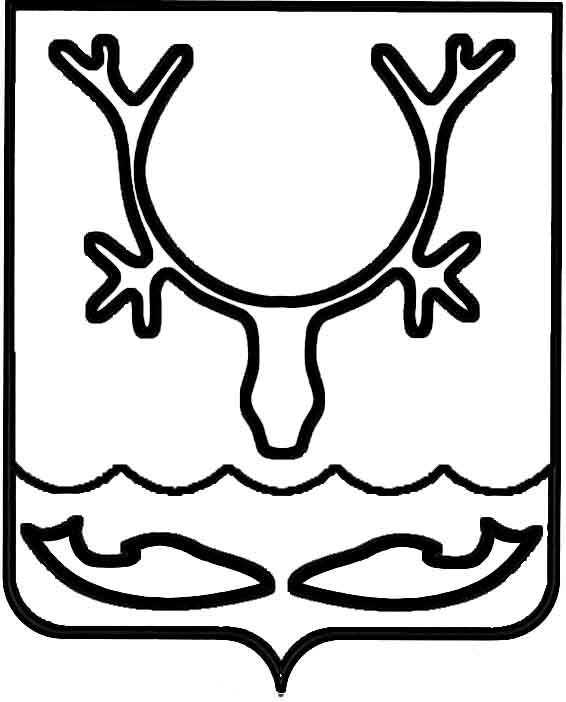 Администрация МО "Городской округ "Город Нарьян-Мар"ПОСТАНОВЛЕНИЕот “____” __________________ № ____________		г. Нарьян-МарВ соответствии с пунктом 4 статьи 5 закона Ненецкого автономного округа от 19.09.2014 № 95-ОЗ "О перераспределении полномочий между органами местного самоуправления муниципальных образований Ненецкого автономного округа и органами государственной власти Ненецкого автономного округа", постановлением Администрации МО "Городской округ "Город Нарьян-Мар"                      от 15.12.2015 № 1443 "О ликвидации Управления образования, молодежной политики и спорта Администрации муниципального образования "Городской округ" город Нарьян-Мар" Администрация муниципального образования "Городской округ "Город Нарьян-Мар"П О С Т А Н О В Л Я Е Т:Признать утратившим силу постановление Администрации МО "Городской округ "Город Нарьян-Мар" от 11.10.2012 № 2111 "Об утверждении административного регламента по предоставлению муниципальной услуги "Прием заявлений, постановка на учет и направление детей в образовательные учреждения, реализующие основную общеобразовательную программу дошкольного образования".Настоящее постановление вступает в силу с момента подписания и распространяет свое действие на правоотношения, возникшие с 01 января                    2016 года, а также подлежит опубликованию в официальном бюллетене МО "Городской округ "Город Нарьян-Мар" "Наш город" и размещению                                на официальном сайте Администрации МО "Городской округ "Город Нарьян-Мар". 1202.2016121О признании утратившим силу постановления Администрации МО "Городской округ "Город Нарьян-Мар" от 11.10.2012 № 2111                     "Об утверждении административного регламента по предоставлению муниципальной услуги "Прием заявлений, постановка на учет и направление детей                    в образовательные учреждения, реализующие основную общеобразовательную программу дошкольного образования"Глава МО "Городской округ "Город Нарьян-Мар" Т.В.Федорова